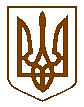 Баришівська селищна рада                                                                                                                                Броварського районуКиївської областіVIII скликанняР І Ш Е Н Н Я26.02.2021								                 № 324-06-08Про надання згоди на укладання короткостроковихдоговорів оренди земельних ділянок ФГ «Куренівка»для  ведення товарного сільськогосподарського виробництва                        на території Перемозького старостинського округу        Відповідно до вимог ст.12 Земельного кодексу України,  ст.26 Закону України „Про місцеве самоврядування в Україні”,   розглянувши клопотання   голови ФГ «Куренівка»   М.І. Мойсієнка   (с.Перемога, Броварський р-н, Київська обл.) щодо укладання договорів оренди на земельні ділянки   на території  Перемозького старостинського округу Баришівської селищної ради Броварського району Київської області (за межами населеного пункту), враховуючи пропозиції  постійної комісії  з     питань  регулювання  земельних ресурсів та  відносин, містобудування та архітектури охорони довкілля та благоустрою населених пунктів, селищна рада в и р і ш и л а:         1.Надати згоду ФГ «Куренівка» на укладання короткострокових договорів оренди на земельні ділянки, для  ведення товарного сільськогосподарського виробництва  на території  Перемозького старостинського округу Баришівської селищної ради Броварського району Київської області (за межами населеного пункту) терміном на 11 місяців, а саме:             -площею 85,1128 га для ведення товарного сільськогосподарського виробництва на території Перемозького старостинського округу Баришівської селищної ради  Броварського району  Київської області (за межами населеного пункту). Кадастровий номер 3220286100:16:077:0405;            -площею 19,4 га для  ведення товарного сільськогосподарського виробництва (під польовими дорогами)   на території Перемозького старостинського округу Баришівської селищної ради  Броварського району  Київської області (за межами населеного пункту).             2. Встановити розмір орендної плати  за земельні ділянки:        - площею 85,1128 га для  ведення товарного сільськогосподарського виробництва на території Перемозького старостинського округу Баришівської селищної ради  Броварського району  Київської області (за межами населеного пункту), кадастровий номер 3220286100:16:077:0405),   12%  у    відповідності від нормативно грошової оцінки  одиниці площі ріллі за 1га  по Київській області, що становить 26531,00 грн. (станом на 01.01.2021);      -площею 19,4 га для  ведення товарного сільськогосподарського виробництва (під польовими дорогами)   на території Перемозького старостинського округу Баришівської селищної ради  Броварського району  Київської області (за межами населеного пункту),  12%  у    відповідності від нормативно грошової оцінки  одиниці площі ріллі за 1га  по Київській області, що становить 26531,00 грн. (станом на 01.01.2021). 	        3.Договір набуває чинності з 26.02.2021 по 26.02.2022 площею 85,1128 га та з 01.01.2021 по 01.12.2021 площею 19,4 га.  	        4.Оприлюднити рішення на офіційному веб-сайті Баришівської селищної ради.            5.Контроль за виконанням рішення покласти на постійну комісію з питань  регулювання  земельних ресурсів та  відносин, містобудування та архітектури охорони довкілля та благоустрою населених пунктів.            Селищний голова                                      Олександр ВАРЕНІЧЕНКО